                          Balatonföldvár Város Önkormányzata                          8623 Balatonföldvár, Petőfi S. u. 1.                         Tel.: 84/540-330  Fax: 84/540-332                         e-mail: pgmh@balatonfoldvar.huELŐTERJESZTÉSBalatonföldvár Város Önkormányzata Képviselő-testületének 2022. május 25-én tartandó üléséreTárgy: A Balatonföldvári Nonprofit Kft. 2021. évi beszámolójaTisztelt Képviselő - testület!A Balatonföldvári Nonprofit Kft. (továbbiakban: kft.) ügyvezető igazgatója 2022. május 24. napján benyújtotta a társaság 2021. gazdálkodási évről szóló egyszerűsített beszámolóját és közhasznúsági mellékletét, valamint a közművelődési megállapodás alapján készített beszámolót.A számvitelről szóló 2000. évi C. törvény (a továbbiakban: Számv. tv.) 4. § (1) bekezdésében foglaltak alapján a gazdálkodó működéséről, vagyoni, pénzügyi és jövedelmi helyzetéről az üzleti év könyveinek zárását követően, a Számv. tv-ben meghatározott könyvvezetéssel alátámasztott beszámolót köteles - magyar nyelven - készíteni. A Polgári Törvénykönyvről szóló 2013. évi V. törvény (a továbbiakban: PTK.) 3:188 § (1) bekezdése alapján a korlátolt felelősségű társaság legfőbb szerve a taggyűlés, jelen esetben a képviselő-testület. A PTK. 3:109. § (2) bekezdésében foglaltak alapján a legfőbb szerv hatáskörébe tartozik a számviteli törvény szerinti beszámoló jóváhagyása. Kérem Tisztelt Képviselő-testületet a beterjesztett anyag jóváhagyására. HATÁROZATI JAVASLAT:Balatonföldvár Város Önkormányzatának Képviselő-testülete, mint a Balatonföldvári Nonprofit Kft. egyedüli tagja, a Kft. 2021. évi gazdálkodásáról szóló egyszerűsített beszámolót - az eszközök és források 219.903 e Ft-os egyező mérleg főösszeggel és 6.035 e Ft-os adózott eredménnyel - továbbá annak közhasznúsági mellékletét és kiegészítő mellékletét jóváhagyja. A keletkezett 6.035 e Ft-os eredmény vonatkozásában a taggyűlés úgy határoz, hogy azt a társaság helyezze eredménytartalékba.A képviselő-testület felhatalmazza a polgármestert, hogy a társaságot a taggyűlési határozatról tájékoztassaFelelős: Holovits Huba polgármesterHatáridő: 2022. május 31.Balatonföldvár 2022. 05. 24.                                                                                                        Tisztelettel:                                                                                                     Holovits Huba                                                                                                    polgármester sk.      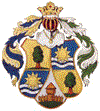 